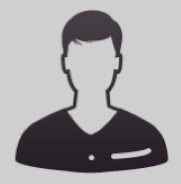 OBJETIVO PROFESIONAL [ Escribir Objetivo profesional ]EXPERIENCIAmdl distribucion y logistica 2/2004-6/2013-- Selecciona -- ((Seleccionar))  mozo conductormdl distribucion logistica 2/2004-6/2013-- Selecciona -- ((Seleccionar)) madrid Españamozo de almacen conductormadrid EspañaFORMACIÓN eso bachillerato 4/1987Graduado Escolar / ESO / Primaria . Informática y nuevas tecnologías garcilazo de la vega. limaFORMACIÓN COMPLEMENTARIAHABILIDADES/CAPACIDADESIDIOMASINFORMÁTICAINFORMACIÓN ADICIONALhttp://ramirezalberto2770.MiCVweb.comHabilidad 1Habilidad 2Habilidad 3Habilidad 4Habilidad 5Habilidad 6